Kurkowe Bractwo Strzeleckie w Żorach44-240 Żory, Al. Wojska Polskiego 4, tel. 697182005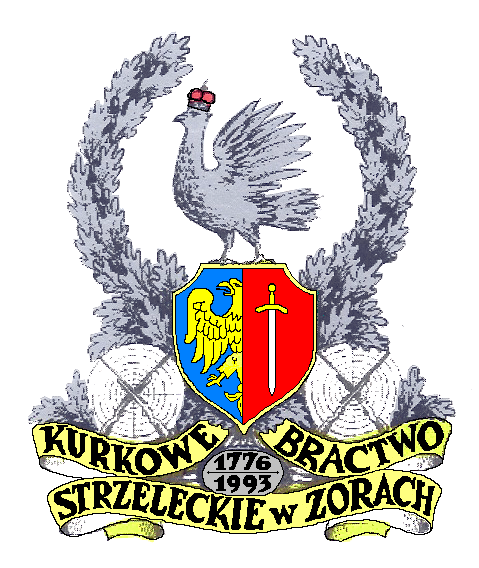 Żorska  Liga Bracka A. D.  2021VI RundaRezultatyZawodników biorących udział w Zawodach Strzeleckich i posiadających Licencję Zawodniczą PZSS w dniu 07 listopad 2021 rokuRezultaty  zawarte  zostały  w  pięciu  protokółach  na ośmiu  stronachŻory, leśna strzelnica „Dębina”,  dnia 07 listopad 2021 roku.Protokół nr 1                        Konkurencja  Nr 1:   Karabin  małokalibrowy  bocznego  zapłonuLp.	 Nazwisko			imię 			Bractwo / Klub 		Ilość zdobytych punktówWIETECHA		SOBIESŁAW		BS w Mikołowie		pkt. 43PRYSZCZ		EFREM		KBS Żory			pkt. 41	RATKA			PATRYCJUSZ	SKS ALFA Siemianowice Śl.	pkt. 35SIEDLACZEK		KRZYSZTOF		TEMIDA Zabrze		pkt. 32KOWALSKI		MICHAŁ		BLASTER Bielsko Biała	pkt. 32WALUŚ			KRZYSZTOF		KBS Żory			pkt. 31SZYFER			ALEKSANDER	MKS LOK Racibórz		pkt. 30JUST-WASZUT		NATALIA		SILESIA GUNS		pkt. 28FLORKIEWICZ		KUBA		            GWARDIA 1924  Sosnowiec	pkt. 27ULIARCZYK		MICHAŁ		KBS Żory			pkt. 26KUNICKI			PAWEŁ	            KSS KOMANDOR Katowice	pkt. 25KUROWSKI		ŁUKASZ	             SKAUT Bielsko Biała 		pkt. 24STAŚKO			GRZEGORZ		MKS LOK Racibórz		pkt. 24ŁATANIK		DARIUSZ 		BS w Mikołowie		pkt  23	BERGER			KRZYSZTOF		KBS Żory			pkt. 14KLIMEK			ALEKSANDER	AMATOR Wrocław		pkt. 13BOBER			JERZY		STS Tychy			pkt. 12KLIBER			ŁUKASZ	    	KBS Tarnowskie Góry	pkt. 11JANOWSKI		JACEK		KBS Żory			pkt. 10ABLEWICZ		JERZY	             SKS ALFA Siemianowice Śl.	pkt.   9SIEMASZKIEWICZ	ADOLF		MKS LOK Rybnik		pkt.   8HARĘŹLAK 		TADEUSZ		MKS LOK  Rybnik		pkt.   7SWOBODA		PRZEMYSŁAW Polskie Stow. Strzel. Wester. Łódź 	pkt.   5MAJCHRZAK		ADAM		Klub Strzel. Prakt. COMBAT Kalisz	pkt.   4HERMANN		JERZY	       SKS ALFA Siemianowice Śl.	pkt.   1Przewodniczący Komisji RTS            Kowalczyk Leszek  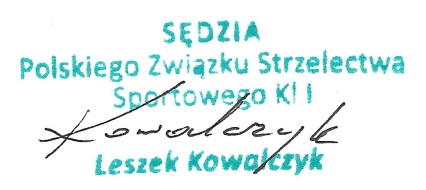 Żory, dnia  07 listopad 2021 roku.Protokół nr 2                     Konkurencja  Nr 2:   Karabin  małokalibrowy  bocznego  zapłonuLp.	 Nazwisko			imię 			Bractwo / Klub 	          Ilość zdobytych punktówWIETECHA		SOBIESŁAW		BS w Mikołowie		pkt. 45WALUŚ			KRZYSZTOF		KBS Żory			pkt. 36SIEDLACZEK		KRZYSZTOF		TEMIDA Zabrze		pkt. 34PRYSZCZ			EFREM		KBS Żory			pkt. 34	FLORKIEWICZ		KUBA		  	GWARDIA 1924  Sosnowiec	pkt. 31STAŚKO			GRZEGORZ		MKS LOK Racibórz		pkt. 31RATKA			PATRYCJUSZ	SKS ALFA Siemianowice Śl.	pkt. 30KLIMEK			ALEKSANDER	AMATOR Wrocław		pkt. 29SZYFER			ALEKSANDER	MKS LOK Racibórz		pkt. 24KUROWSKI		ŁUKASZ	      	SKAUT Bielsko Biała	 	pkt. 23JUST-WASZUT		NATALIA		SILESIA GUNS		pkt. 22KOWALSKI		MICHAŁ		BLASTER Bielsko Biała	pkt. 21KUNICKI			PAWEŁ	            KSS KOMANDOR Katowice	pkt. 20SWOBODA		PRZEMYSŁAW Polskie Stow. Strzel. Wester. Łódz 	pkt. 18ABLEWICZ		JERZY	            SKS ALFA Siemianowice Śl.	pkt. 17KLIBER			ŁUKASZ	    	KBS Tarnowskie Góry	pkt. 16ŁATANIK			DARIUSZ 		BS w Mikołowie		pkt  15	BOBER			JERZY		STS Tychy			pkt. 14MAJCHRZAK		ADAM		Klub Strzel. Prakt. COMBAT Kalisz	pkt. 13HERMANN		JERZY	            SKS ALFA Siemianowice Śl.	pkt. 10SIEMASZKIEWICZ	ADOLF		MKS LOK Rybnik		pkt.   9BERGER			KRZYSZTOF		KBS Żory			pkt.   9ULIARCZYK		MICHAŁ		KBS Żory			pkt.   8JANOWSKI		JACEK		KBS Żory			pkt.   4Przewodniczący Komisji RTS                                                     Kowalczyk Leszek  Żory, dnia  07 listopad 2021 roku.Protokół nr 3           		    Konkurencja:  pistolet  małokalibrowy  bocznego  zapłonuLp.	 Nazwisko			imię 			Bractwo / Klub 	              Ilość zdobytych punktówWALUŚ			KRZYSZTOF		KBS Żory			pkt. 48KLIMCZAK		KAMIL	     		SKS ALFA Siemianowice Śl.	pkt. 46LAPCZYK 			RAFAŁ	    		 GWARDIA 1924  Sosnowiec	pkt. 43KUROWSKI		ŁUKASZ	      	SKAUT Bielsko Biała	 	pkt. 42JANOWSKI		JACEK			KBS Żory			pkt. 42JUST-WASZUT		NATALIA		SILESIA GUNS			pkt. 42FLORKIEWICZ		KUBA		  	GWARDIA 1924  Sosnowiec	pkt. 38PRYSZCZ			EFREM		KBS Żory			pkt. 38	WIETECHA		SOBIESŁAW		BS w Mikołowie			pkt. 36KOWALSKI		MICHAŁ		BLASTER Bielsko Biała		pkt. 36SIEMASZKIEWICZ	ADOLF			MKS LOK Rybnik		pkt. 35RATKA			PATRYCJUSZ		SKS ALFA Siemianowice Śl.	pkt. 33SIEDLACZEK		KRZYSZTOF		TEMIDA Zabrze		pkt. 33ŁATANIK			DARIUSZ 		BS w Mikołowie			pkt  30	BERGER			KRZYSZTOF		KBS Żory			pkt. 26HARĘŹLAK 		TADEUSZ		MKS LOK  Rybnik		pkt. 24STAŚKO			GRZEGORZ		MKS LOK Racibórz		pkt. 20BADURA			GRZEGORZ 		SOM I Gliwice			pkt. 19KUNICKI			PAWEŁ	      	KSS KOMANDOR Katowice	pkt. 19ULIARCZYK		MICHAŁ		KBS Żory			pkt. 18SZYFER			ALEKSANDER		MKS LOK Racibórz		pkt. 17HERMANN			JERZY	             		SKS ALFA Siemianowice Śl.	pkt  17ABLEWICZ		JERZY	       		SKS ALFA Siemianowice Śl.	pkt. 16JUSZCZYK		DOMINIKA		SILESIA GUNS			pkt. 15MAJCHRZAK		ADAM		Klub Strzel. Prakt. COMBAT Kalisz	pkt.13BOBER			JERZY		STS Tychy			pkt.10KLIMEK			ALEKSANDER		AMATOR Wrocław		pkt.   9WASILESKI		MARCIN		MKS LOK Rybnik		pkt.   8KLIBER			ŁUKASZ	    	KBS Tarnowskie Góry		pkt.   7SWOBODA			PRZEMYSŁAW         Polskie Stow. Strzel. Wester. Łódz 	pkt.   7Przewodniczący Komisji RTS                          		Kowalczyk Leszek  Żory, dnia  07 listopad 2021 roku.Protokół nr 4    Konkurencja:   pistolet  centralnego  zapłonuLp.	 Nazwisko			imię 			Bractwo / Klub 		Ilość zdobytych punktówWALUŚ		KRZYSZTOF		KBS Żory			pkt. 42LAPCZYK 		RAFAŁ	    		GWARDIA 1924  Sosnowiec	pkt. 41SZYFER		ALEKSANDER		MKS LOK Racibórz		pkt. 40PRYSZCZ		EFREM		KBS Żory			pkt. 38	KRĘŻEL		ROBERT		MKS LOK Rybnik		pkt. 36BENIEK		TOMASZ		TS TEMIDA Zabrze		pkt. 34JUST-WASZUT	NATALIA		SILESIA GUNS			pkt. 33BADURA		GRZEGORZ		SOM I Gliwice			pkt. 32KLIMCZAK		KAMIL	     		SKS ALFA Siemianowice Śl.	pkt. 31FLORKIEWICZ	KUBA		  	GWARDIA 1924  Sosnowiec	pkt. 27JUSZCZYK		DOMINIKA		SILESIA GUNS			pkt. 27KLIBER		ŁUKASZ	    	KBS Tarnowskie Góry		pkt. 27KLIMEK		ALEKSANDER		AMATOR Wrocław		pkt. 26JANOWSKI		JACEK			KBS Żory			pkt. 25SIEMASZKIEWICZ	ADOLF			MKS LOK Rybnik		pkt. 22SWOBODA		PRZEMYSŁAW         Polskie Stow. Strzel. Wester. Łódz 	pkt. 22KUNICKI		PAWEŁ	      	KSS KOMANDOR Katowice	pkt. 20WIETECHA		SOBIESŁAW		BS w Mikołowie			pkt. 20BOBER		JERZY			STS Tychy			pkt. 19STAŚKO		GRZEGORZ		MKS LOK Racibórz		pkt. 18KOWALSKI		MICHAŁ		BLASTER Bielsko Biała		pkt. 18ABLEWICZ		JERZY	       		SKS ALFA Siemianowice Śl.	pkt. 17ŻYLAK		SŁAWOMIR		SKS ALFA Siemianowice Śl.	pkt. 16RATKA		PATRYCJUSZ		SKS ALFA Siemianowice Śl.	pkt. 15BERGER		KRZYSZTOF		KBS Żory			pkt. 14ULIARCZYK		MICHAŁ		KBS Żory			pkt. 12ŁATANIK		DARIUSZ 		BS w Mikołowie			pkt  11	MAJCHRZAK		ADAM		    Klub Strzel. Prakt. COMBAT Kalisz	pkt. 10WASILESKI		MARCIN		MKS LOK Rybnik		pkt.   8HERMANN		JERZY	             		SKS ALFA Siemianowice Śl.	pkt.   7Przewodniczący Komisji RTS                                    Kowalczyk Leszek  Żory, dnia  07 listopad 2021 roku.Protokół nr 5                                                Konkurencja:  strzelba  gładko  lufowaLp.	 Nazwisko			imię 			Bractwo / Klub 		Ilość zdobytych punktówSTAŚKO			GRZEGORZ		MKS LOK Racibórz		pkt. 0,816ŻYLAK			SŁAWOMIR		SKS ALFA Siemianowice Śl.	pkt. 0,803WIETECHA		SOBIESŁAW		BS w Mikołowie			pkt. 0,772KLIBER			ŁUKASZ	    	KBS Tarnowskie Góry		pkt. 0,768BADURA			GRZEGORZ		SOM I Gliwice			pkt. 0,716SWOBODA		PRZEMYSŁAW       Polskie Stow. Strzel. Wester. Łódź 	pkt. 0,687FLORKIEWICZ		KUBA		  	GWARDIA 1924  Sosnowiec	pkt. 0,576HERMANN		JERZY	             		SKS ALFA Siemianowice Śl.	pkt. 0,552BERGER			KRZYSZTOF		KBS Żory			pkt. 0,529WALUŚ			KRZYSZTOF		KBS Żory			pkt. 0,425KOWALSKI		MICHAŁ		BLASTER Bielsko Biała		pkt. 0,369KUROWSKI		ŁUKASZ		SKAUT Bielsko Biała		pkt. 0,353RYCHLIK			MARIUSZ	              SKS ALFA Siemianowice Śl.	pkt. 0,251ŁATANIK			DARIUSZ 		BS w Mikołowie			pkt. 0,098ULIARCZYK		MICHAŁ		KBS Żory			pkt. 0,087JANOWSKI		JACEK			KBS Żory			pkt. 0,077KLIMEK			ALEKSANDER		AMATOR Wrocław		pkt. 0,066SIEMASZKIEWICZ	ADOLF			MKS LOK Rybnik		pkt. 0,065RYCHLIK			ZUZANNA	              SKS ALFA Siemianowice Śl.	pkt. 0,064ABLEWICZ		JERZY	       		SKS ALFA Siemianowice Śl.	pkt. 0,055RATKA			PATRYCJUSZ		SKS ALFA Siemianowice Śl.	pkt. 0,051SZYFER			ALEKSANDER		MKS LOK Racibórz		pkt. 0,050BOBER			JERZY			STS Tychy			pkt. 0,045Przewodniczący Komisji RTS       Kowalczyk Leszek  Żory, dnia  07 listopad 2021 roku.Obsada  SędziowskaKierownik Zawodów:			LUBOWIECKI Kamil               Sędzia  Główny :       			KRAJEWICZ	Michał	sędzia kl. P                                     Przewodniczący Komisji RTS:		KOWALCZYK       	Leszek		sędzia kl. I                    Sędzia Komisji RTS:    			SOWA	     	Łukasz           sędzia kl. III Sędzia Stanowiskowy.		            LUBRYKA           	Mieczysław    sędzia kl.  II          Biuro Zawodów:			    	PRYSZCZ  Efrem,   LUBOWIECKI Kasper                   Rezultaty zostały zawarte w pięciu  protokołach.        Protestów nie wnoszono.Zawody przeprowadzone zgodnie z regulaminem PZSS i Regulaminem Zawodów:Konkurencja 1: Karabin boczny zapłon, 3 strzały próbne 5 strzałów ocenianych w czasie 5 minKonkurencja 2: Karabin bocznego zapłonu, 5 strzałów ocenianych w czasie 4 minKonkurencja 3: Pistolet małokalibrowy, 3 strzały próbne i 5 strzałów ocenianych w czasie 4 minKonkurencja 4: Pistolet duży kaliber, 3 strzały próbne i 5  ocenianych w czasie 4 minKonkurencja 5:  Strzelba gładkolufowa 2 strzały do poperów w czasie.PRZEWODNICZĄCY    RTS                                      SĘDZIA  GŁÓWNY ZAWODÓW               Leszek  Kowalczyk                                                          Krajewicz   Michał                    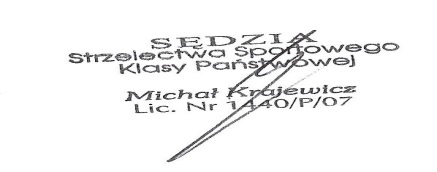 OświadczenieStwierdzam, że w protokole z zakończenia konkurencji liczba sklasyfikowanych zawodników była zgodna ze stanem faktycznym.                                                                                       OBSERWATOR ŚZSS  Katowice                                                                                                 Krajewicz   Michał Żory, dnia  07 listopada 2021 roku.